153037, г. Иваново, ул. 8 Марта, д.20 
«УТВЕРЖДЕНО»на заседании профкомапротокол №_________ от  «__»____________Председатель ________А.В. СметанинПоложение о фотоконкурсе«Будущее Профсоюза за молодежью!» 1.Общие положения.1.1.	Настоящие Положение определяет порядок, условия и сроки проведения фотоконкурса «Будущее профсоюза за молодежью!», среди работников и обучающихся образовательных организаций Ивановской области (далее – Фотоконкурс).1.2. Организатором Фотоконкурса является профсоюзный комитет обучающихся Ивановского государственного политехнического университета (далее – профком) при поддержке Ивановской областной организации Профсоюза работников народного образования и науки Российской Федерации (далее – областная организация Профсоюза).	1.3.	Данное Положение разработано профкомом, всоответствии  планом мероприятий, проводимых профкомом и областной организацией Профсоюза, в рамках Года молодежи в Общероссийском Профсоюзе образования.	1.4.	В Фотоконкурсе принимают участие обучающиеся и работники образовательных организаций Ивановской области, являющиеся членами профессионального союза работников народного образования и науки Российской Федерации.2. Цели и задачи Фотоконкурса.2.1.	Привлечение внимания общественности к профсоюзной деятельности;2.2.	 Развитие талантов в области фотоискусств;Активизация деятельности профсоюзных организаций по развитию творческого потенциала обучающихся и работающих в системе образования;Повышение общественно-социального статуса педагогического работника;Привлечение внимания государственных, муниципальных и общественных структур к социальному положению педагогических работников и студенчества, их проблемам, созданию условий для развития их творческого и интеллектуального потенциала;2.3.	Пропаганда молодежного профсоюзного движения;2.4.	Выявление и поддержка активной молодежи для самореализации ее творческого потенциала и участия в профсоюзной работе.3.Организация проведения Фотоконкурса.3.1.  Руководство Конкурса осуществляет оргкомитет, который:3.1.1. 	Разрабатывает Положение Фотоконкурса;3.1.2. 	Устанавливает сроки проведения Фотоконкурса;3.1.3. 	Объявляют сроки Фотоконкурса;3.1.4.	 Создают конкурсную комиссию и обеспечивают ее работу;3.1.5. 	Ведут прием и учет заявок;3.1.6.	Организует работу жюри Фотоконкурса3.1.7.	Организуют PR-сопровождение Фотоконкурса.3.2. 	Оргкомитет формируется из представителей профкома и областной организации Профсоюза.4.Жюри Конкурса.4.1. 	Для оценки работ формируется жюри Фотоконкурса.4.2. 	В состав жюри приглашаются ведущие фотографы региона, представители института архитектуры, дизайна и искусств ИВГПУ, а так же представители оргкомитета.4.3. Состав жюри утверждается председателем оргкомитета. 4.4.	Форма определения результатов - открытое голосование. 4.5. 	В случае одинакового количества голосов председатель жюри имеет право на один дополнительный голос.5.Условия участия в Фотоконкурсе.5.1. Конкурс проводится по двум номинациям:- Фотография; - Instagram (Социальная сеть);5.1.	На Фотоконкурс принимаются работы, отражающие участие молодежи в деятельности профсоюза.5.2.	Для участия в номинации «Фотография» необходимо предоставить заявку (Приложение 1) и конкурсную работу формата А4 в формате jpеg разрешение – 300 dpi в оргкомитет конкурса по фактическому адресу профкома: 153000, г. Иваново, пр-т Шерементевский, д.21,                                  каб. ГШ-330, либо по почте на юридический адрес: 153037, г. Иваново, ул. 8 Марта, д. 20 с пометкой «Для профкома обучающихся». Дополнительная информация по тел.8-915-826-28-74, e-mail: pksdud@ivgpu.com.5.3.	Для участия в номинации «Instagram» необходимо предоставить заявку (Приложение 1) и конкурсную работу разместить в социальной сети Instagram, используя хэш-теги: #ФОТОКОНКУРС #ПРОФКОМИВГПУ #ФОТОКОНКУРСБУДУЩЕЕЗАМОЛОДЕЖЬЮ;5.4. На обратной стороне фотографии должна быть указано Ф,И.О. участника и  образовательная организация.5.5. Каждый участник может предоставить на Конкурс не более 3 работ в каждом номинации. 5.6. Участие в Фотоконкурсе означает согласие автора на дальнейшую возможную публикацию работ на выставке на безгонорарной основе, при этом сохраняя авторские права.6.Сроки проведения Фотоконкурса.6.1. Начало приема заявок и конкурсных работ с 19 октября 2015 года.6.2.Окончание приема заявок и конкурсных работ до 30 декабря 2015 года (включительно).6.3. Подведение итогов Фотоконкурса не позднее 25 января 2015года.7.Награждение победителей.7.1. Все участники Конкурса награждаются грамотами участника Фотоконкурса и памятные подарки.7.2.	Участники, занявшие I,II,III места получают соответствующие дипломы и призы.7.3.	О месте и дате награждения будет сообщено оргкомитетом дополнительно. 7.4.	Итоги Фотоконкурса и работы победителей публикуются на сайте областной организации профсоюза profobr37.com.8. Финансирование Конкурса.8.1.	Финансирование Фестиваля происходит за счёт средств  первичной профсоюзной организации при поддержке областной организации профсоюза.Приложение №1Оформляется на офиц. бланке профсоюзной организацииЗаявка на фотоконкурс«Будущее Профсоюза за молодежью!» -территориальная профсоюзная организация/ первичная профсоюзная организация;- Ф.И.О. автора (без сокращений);- день, месяц, год рождения;- образование (образовательная организация, специальность);-образовательная организация; должность (факультет, курс);- название работы, год ее создания;- контактный телефон конкурсанта (мобильный).Председатель ППО                     ________________/______________________
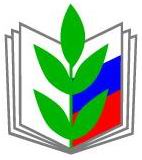 ПРОФСОЮЗ РАБОТНИКОВ НАРОДНОГО ОБРАЗОВАНИЯ И НАУКИ РОССИЙСКОЙ ФЕДЕРАЦИИ (ОБЩЕРОССИЙСКИЙ ПРОФСОЮЗ ОБРАЗОВАНИЯ)ИВАНОВСКАЯ ОБЛАСТНАЯ ОРГАНИЗАЦИЯПЕРВИЧНАЯ ПРОФСОЮЗНАЯ ОРГАНИЗАЦИЯ ОБУЧАЮЩИХСЯ ИВАНОВСКОГО ГОСУДАРСТВЕННОГО ПОЛИТЕХНИЧЕСКОГО УНИВЕРСИТЕТА ПРОФЕССИОНАЛЬНОГО СОЮЗА РАБОТНИКОВ НАРОДНОГО ОБРАЗОВАНИЯ И НАУКИ РОССИЙСКОЙ ФЕДЕРАЦИИПРОФСОЮЗ РАБОТНИКОВ НАРОДНОГО ОБРАЗОВАНИЯ И НАУКИ РОССИЙСКОЙ ФЕДЕРАЦИИ (ОБЩЕРОССИЙСКИЙ ПРОФСОЮЗ ОБРАЗОВАНИЯ)ИВАНОВСКАЯ ОБЛАСТНАЯ ОРГАНИЗАЦИЯПЕРВИЧНАЯ ПРОФСОЮЗНАЯ ОРГАНИЗАЦИЯ ОБУЧАЮЩИХСЯ ИВАНОВСКОГО ГОСУДАРСТВЕННОГО ПОЛИТЕХНИЧЕСКОГО УНИВЕРСИТЕТА ПРОФЕССИОНАЛЬНОГО СОЮЗА РАБОТНИКОВ НАРОДНОГО ОБРАЗОВАНИЯ И НАУКИ РОССИЙСКОЙ ФЕДЕРАЦИИПРОФСОЮЗ РАБОТНИКОВ НАРОДНОГО ОБРАЗОВАНИЯ И НАУКИ РОССИЙСКОЙ ФЕДЕРАЦИИ (ОБЩЕРОССИЙСКИЙ ПРОФСОЮЗ ОБРАЗОВАНИЯ)ИВАНОВСКАЯ ОБЛАСТНАЯ ОРГАНИЗАЦИЯПЕРВИЧНАЯ ПРОФСОЮЗНАЯ ОРГАНИЗАЦИЯ ОБУЧАЮЩИХСЯ ИВАНОВСКОГО ГОСУДАРСТВЕННОГО ПОЛИТЕХНИЧЕСКОГО УНИВЕРСИТЕТА ПРОФЕССИОНАЛЬНОГО СОЮЗА РАБОТНИКОВ НАРОДНОГО ОБРАЗОВАНИЯ И НАУКИ РОССИЙСКОЙ ФЕДЕРАЦИИ